Kumar 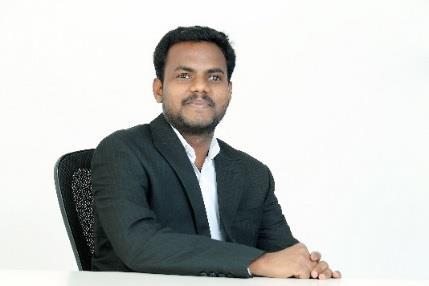 Email: kumar-394057@2freemail.com  Objective:To become an excellent Civil Engineer taking up Challenging Works in the Residential Building, Com-mercial Building, Industrial Building etc., with creative and diversified Projects & to be the part of a Constructive & Fast Growing World.Professional Summary:Having 6 years of total experience (2 Years in UAE) as Quantity Surveyor Cum Estimator in Residential, Commercial and Industrial Building Constructions, Previously worked with leading Cost Consultant (UK Based Cost consultant).Good in Quantity Take off, Variation & Escalation Claims, Cost Management, IPC, IPA and Quantity Surveying.Good in Tendering, Estimation, Pricing BOQ, Cost Plan, Cost Analysis.Knowledge in POM (I), NRM 2, FIDIC Contract.Good in giving the best result in pressure situation.Personal Strengths:Believe in the work. Theme “Work Is Worship”.Excellent grasping power and technical skills.Have Good Communication Skills.Positive attitude and enthusiastic in team work.Work Experience:Currently Working as Quantity Surveyor Cum Estimator (Nov 2017 to Till Date).Worked as Assistant Cost Manager (Dec 2015 to Nov 2017).Worked as Assistant Quantity Surveyor and Junior Civil Engineer from Aug 2013 to Dec 2015.Key Roles and Responsibilities Handled:Currently Working (Nov 2017 to till date).Pre Contract Activities:Preparation of BOQ (Bill of Quantities).Pricing BOQ and preparation of tender proposal for Tender Projects.Tendering for Residential, Industrial, Commercial Projects.Quantities take off for Structural and Architectural Works for various projects.Review and Evaluation of Tender Documents.Preparation of Cost Analysis / Schedule of Rates for Structural and Architectural works.Submitting complete tender by incorporating addendums.Understanding Tender Drawings and Raising RFI to respective Consultants.Preparing Bar Bending SchedulePreparation of detailed Estimate and Estimate report for residential, commercial and Industrial Projects.Submit complete tender proposal, contract agreement and specifications for design & built pro-ject.Post Contract Activities:Preparation and submission of Monthly payments & final payments.EOT Claim and Submitting correspondence.Cost Control activities.Preparation of Budgetary price for ongoing projects.Evaluation and Certification of Sub Contractors RA Bills and Monthly Interims Bills.Preparation of Variation Report.Preparing Comparison Statement and Pre Qualifying the Contractors.Co-ordination with Clients, Consultants with respect to design and drawings.Submitting Handing over certificate and documents. (Dec 2015 to Nov 2017).Preparation of BOQ (Bill of Quantities).Quantities take off for Structural and Architectural Works for various projects.Preparation of detailed Estimate and Estimate report for residential, commercial buildings.Evaluation and Certification of Main Contractor RA Bills and Monthly Interims Bills at site and Issuing to Clients.Submitting Basic price variation, Escalation claims.Preparation of Conceptual and Detailed Cost Plan.Preparing Bar Bending Schedule.Pre contract and Post Contract Activities.Cost Estimation, Issuing work orders, preparing variation report.Cost Management and Cost Control.Preparing Rate Analysis for Structural and Architectural Works.Understanding Drawings and Rising RFI to respective Consultants.Preparing Comparison Statement and Pre Qualifying the Contractors.Co-ordination with Clients, Contractors, PMC & other Consultants with respect to design and drawings.Checking material invoices for Escalation and maintaining QC documents, checklists for cer-tification.Projects InvolvedPost Contract Projects:Project Name: Ozone Urbana AvenueClient: Ozone Urbana Developers Pvt LtdContractor: JMC Projects India Pvt LtdOzone Urbana Avenue (Residential Project),Basement+Ground+12 Floors - 23 Towers (1035 Units) at Bangalore,Project Cost - Rs.4.95 Billion,Built up Area – 2,100,000 Sft.Project Name: Brigade CosmopolisClient: Brigade Enterprises LtdContractor: Shapoorji Pallonji Construction LtdBrigade Cosmopolis (Residential Project), 2 Basement+Ground+18 Floors-12 Towers at Bangalore.Pre Contract Projects:Mahindra Wind Chimes (Residential Project), 2 Basement+Ground+24 Floors- 4 Towers at Bangalore.Janapriya Pine Grove (Residential Project), 2Basement+Ground+13Floors- 3 Towers at Bangalore.Lodha The Park-Landscape Package at MumbaiMantri Euporia(Villa Project),G+2 Floors 170 Villas at HyderabadBairavi Properties and Constructions Pvt Ltd.(Aug 2013 to Nov 2015)Preparation Sub Contractors Bills and Certifying the RA BillsAttending the Client meeting regarding the Status of Works.Quantification for Structural and Architectural Works.Quality Checking at Finishing Stage of Project.Maintaining Documentation and FAS Issuing.Checking the Quality of concrete strengths regarding the grade, 7 days and 28 days test.Checking the Quality of steel and grade of concrete as per structural requirement, diameter shape, and cement.Checking the quality of RCC works such as foundations, columns, beams, walls and slabs etc.Coordinating with Architects and other Consultants.Preparation of Daily, Weekly, and Monthly progress reports.Projects InvolvedBairavi Cruz Luxor-(Residential Project), Basement+Ground+12 Floors with Club House and Other Facilities Located at Bangalore.Educational Qualifications:B.E in Civil Engineering from Valliammi Engineering College in 2013, with 6.3 CGPA.P.U.C from T.M.K.V Govt Higher Secondary School in 2009, with 69.8%.SSLC from St. Charles Higher Secondary School in 2007, with 79.2%.Core & Technical Skills:Designing Software’s  : Auto-CAD 2D and 3DMS Office(Excel, Word, Out Look, Office 365, Power Point)BBS(Bar Bending Schedule)POM (I), NRM2, FIDIC Contract, Contract Management.Quantity Surveying, Estimation, Cost Control.Personal Details:Name: Kumar DOB: 15/06/1992Visa Status: Employment VisaNationality: IndianDeclaration:I hereby declare that the above furnished information is true to the best of my knowledge and if given an opportunity, I promise to give the best of my abilities to the organiza-tion.Date:Place: Dubai, UAE.Signature(KUMAR)